T.C.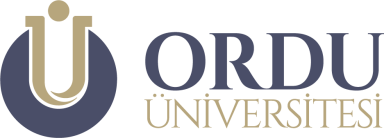 ORDU ÜNİVERSİTESİFEN BİLİMLERİ ENSTİTÜSÜTEZ YAZIM KONTROL FORMUFen Bilimleri Enstitüsü “Tez Yazım Yönergesi”ne göre yazılan tez, … / … / 20… tarihinde yapılan sınavda kabul edilmiş ve komisyon incelemesi için aşağıdaki kriterlere göre hazırlanan örnek tez ekte sunulmuştur. Tez İnceleme Komisyonun tez basım onayı sonrası, basım aşamasına kadar olan süreçte; basım onayı alınan tezle ilgili hiçbir değişiklik ve ilave yapmayacağım konusunu taahhüt ederim.(Komisyon tarafından doldurulacaktır)Öğrenci Adı Soyadı:Cep Telefonu:0 (5_ _ _ )_ _ _ _ _ _ _Öğrencinin Mail Adresi:                                                      @:                                                      @:                                                      @Anabilim / Bilim Dalı:::Tezin Türü:  Yüksek Lisans	 Doktora:  Yüksek Lisans	 Doktora:  Yüksek Lisans	 DoktoraTez Başlığı: : : İkinci / Ortak Tez Danışmanı: (İkinci / ortak tez danışmanı varsa bilgileri yazılmalıdır ve tez içerisinde onay sayfasında ikinci tez danışmanına ait bilgi mutlaka yer almalıdır): (İkinci / ortak tez danışmanı varsa bilgileri yazılmalıdır ve tez içerisinde onay sayfasında ikinci tez danışmanına ait bilgi mutlaka yer almalıdır): (İkinci / ortak tez danışmanı varsa bilgileri yazılmalıdır ve tez içerisinde onay sayfasında ikinci tez danışmanına ait bilgi mutlaka yer almalıdır)Tez Proje Desteği: (Tez için proje desteği varsa tez yazım yönergesine göre tez içerisinde gösterilmelidir, basım aşamasından sonra bir adet tez, destek sağlayan birime verilmelidir) : (Tez için proje desteği varsa tez yazım yönergesine göre tez içerisinde gösterilmelidir, basım aşamasından sonra bir adet tez, destek sağlayan birime verilmelidir) : (Tez için proje desteği varsa tez yazım yönergesine göre tez içerisinde gösterilmelidir, basım aşamasından sonra bir adet tez, destek sağlayan birime verilmelidir) Öğrenci Adı Soyadı / İmza… / … / 20…Danışman Adı Soyadı / İmza………………………… / … / 20…………………………..ön kontrolde Düzeltmelere İlişkin AçıklamalarBu tezin; Ordu Üniversitesi Fen Bilimleri Enstitüsü Tez Yazım Yönergesine göre uygun bir şekilde hazırlanmış olduğu tarafımca onaylanmıştır.Tez basıma uygundur.… / … / 20…Komisyon BaşkanıÜnvanı /Adı-Soyadı / İmza